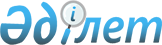 Қазақстан Республикасы Yкiметiнiң кейбiр шешiмдерiне өзгерiстер мен толықтырулар енгiзу туралыҚазақстан Республикасы Үкіметінің 2006 жылғы 3 тамыздағы N 736 Қаулысы

      Қазақстан Республикасының Үкiметi  ҚАУЛЫ ЕТЕДI : 

      1. Қоса берiлiп отырған Қазақстан Республикасы Үкiметiнiң кейбiр шешiмдерiне енгiзiлетiн өзгерiстер мен толықтырулар бекiтiлсiн. 

      2. Осы қаулы қол қойылған күнiнен бастап қолданысқа енгiзiледi және ресми түрде жариялануға тиiс.        Қазақстан Республикасының 

      Премьер-Министрі Қазақстан Республикасы 

Үкіметінің        

2006 жылғы 3 тамыздағы 

N 736 қаулысымен    

бекітілген         

  Қазақстан Республикасы Үкiметiнiң кейбiр шешiмдерiне 

енгiзiлетiн өзгерiстер мен толықтырулар       1. Күші жойылды - ҚР Үкіметінің 18.10.2013 № 1116 қаулысымен (алғашқы ресми жарияланғанынан кейін күнтізбелік он күн өткен соң қолданысқа енгізіледі).

      2. Күші жойылды - ҚР Үкіметінің 02.10.2013 № 1042 қаулысымен (алғашқы ресми жарияланғанынан кейін күнтізбелік он күн өткен соң қолданысқа енгізіледі).

      3. Күші жойылды - ҚР Үкіметінің 05.10.2013 № 1058 қаулысымен (алғашқы ресми жарияланғанынан кейін күнтізбелік он күн өткен соң қолданысқа енгізіледі).

      4. Күші жойылды - ҚР Үкіметінің 26.08.2013 № 848 қаулысымен (алғашқы ресми жарияланған күнінен бастап күнтізбелік он күн өткен соң қолданысқа енгізіледі).
					© 2012. Қазақстан Республикасы Әділет министрлігінің «Қазақстан Республикасының Заңнама және құқықтық ақпарат институты» ШЖҚ РМК
				